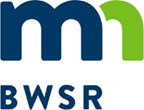 Grant All-Detail ReportSWCD Local Capacity Services 2018Grant Title - 2018 - SWCD Local Capacity Services (Steele County SWCD) Grant ID - P18-1167Organization - Steele County SWCD	Budget Summary *Grant balance remaining is the difference between the Awarded Amount and the Spent Amount. Other values compare budgeted and spent amounts.Budget Details Activity Details SummaryProposed Activity IndicatorsFinal Indicators SummaryGrant Activity Grant AttachmentsOriginal Awarded Amount$100,000.00Grant Execution Date4/16/2018Required Match Amount$0.00Original Grant End Date12/31/2020Required Match %0%Grant Day To Day ContactEric  GulbransenCurrent Awarded Amount$100,000.00Current End Date12/31/2020BudgetedSpentBalance Remaining*Total Grant Amount$100,000.00$23,730.26$76,269.74Total Match Amount$0.00$0.00$0.00Total Other Funds$0.00$0.00$0.00Total$100,000.00$23,730.26$76,269.74Activity NameActivity CategorySource TypeSource DescriptionBudgetedSpentLast Transaction DateMatching FundCREP Shared services contract     Technical/Engineering AssistanceCurrent State Grant2018 - SWCD Local Capacity Services (Steele County SWCD)$2,000.00 $1,042.00 8/15/2019NCover Crop Cost Share     Agricultural PracticesCurrent State Grant2018 - SWCD Local Capacity Services (Steele County SWCD)$54,400.00 $6,400.00 12/13/2018NEducation and Outreach     Education/InformationCurrent State Grant2018 - SWCD Local Capacity Services (Steele County SWCD)$28,000.00 $15,345.67 12/31/2018NGrant Administration     Administration/CoordinationCurrent State Grant2018 - SWCD Local Capacity Services (Steele County SWCD)$2,000.00 $562.77 12/31/2018NTechnical Assistance     Technical/Engineering AssistanceCurrent State Grant2018 - SWCD Local Capacity Services (Steele County SWCD)$13,600.00 $379.82 12/31/2018NActivity DetailsTotal Action Count Total Activity Mapped  Proposed Size / UnitActual Size / Unit 340 - Cover Crop2280  AC  ACActivity NameIndicator NameValue & UnitsWaterbodyCalculation ToolCommentsIndicator NameTotal Value Unit  SOIL (EST. SAVINGS)108.00TONS/YRSEDIMENT (TSS)50.58TONS/YRPHOSPHORUS (EST. REDUCTION)98.82LBS/YRGrant Activity - CREP Shared services contract Grant Activity - CREP Shared services contract Grant Activity - CREP Shared services contract Grant Activity - CREP Shared services contract DescriptionThese funds will be used for contractor time spent working on CREP easements
Steele County Local Water Management Plan - Goal 1 - (page 8) Protect surface water from sedimentation and agricultural pollutant runoff 
Objective 1 - (Page 8) Develop strategies to minimize soil erosion and sedimentation
Objective 2 - (page 10) Educate the public on best management practices to control soil erosion
Action/Implementation - (Page 10)
Provide education to landowners on best management practices for controlling erosionThese funds will be used for contractor time spent working on CREP easements
Steele County Local Water Management Plan - Goal 1 - (page 8) Protect surface water from sedimentation and agricultural pollutant runoff 
Objective 1 - (Page 8) Develop strategies to minimize soil erosion and sedimentation
Objective 2 - (page 10) Educate the public on best management practices to control soil erosion
Action/Implementation - (Page 10)
Provide education to landowners on best management practices for controlling erosionThese funds will be used for contractor time spent working on CREP easements
Steele County Local Water Management Plan - Goal 1 - (page 8) Protect surface water from sedimentation and agricultural pollutant runoff 
Objective 1 - (Page 8) Develop strategies to minimize soil erosion and sedimentation
Objective 2 - (page 10) Educate the public on best management practices to control soil erosion
Action/Implementation - (Page 10)
Provide education to landowners on best management practices for controlling erosionCategoryTECHNICAL/ENGINEERING ASSISTANCETECHNICAL/ENGINEERING ASSISTANCETECHNICAL/ENGINEERING ASSISTANCEStart Date16-Apr-18End DateHas Rates and Hours?NoNoNoActual Results2018
The District used $1042 to cover the cost of an easement specialist who handled the easement contracts for Steele County.   2018
The District used $1042 to cover the cost of an easement specialist who handled the easement contracts for Steele County.   2018
The District used $1042 to cover the cost of an easement specialist who handled the easement contracts for Steele County.   Grant Activity - Cover Crop Cost Share Grant Activity - Cover Crop Cost Share Grant Activity - Cover Crop Cost Share Grant Activity - Cover Crop Cost Share DescriptionCover Crop Cost Share 
Cover crops will help minimize soil erosion and sedimentation as well as promote soil health.
Steele County Local Water Management Plan - Goal 1 - (page 8) Protect surface water from sedimentation and agricultural pollutant runoff 
Objective 1 - (Page 8) Develop strategies to minimize soil erosion and sedimentation
Objective 2 - (page 10) Educate the public on best management practices to control soil erosion
Action/Implementation - (Page 10)
Provide education to landowners on best management practices for controlling erosion
Cover Crop Cost Share 
Cover crops will help minimize soil erosion and sedimentation as well as promote soil health.
Steele County Local Water Management Plan - Goal 1 - (page 8) Protect surface water from sedimentation and agricultural pollutant runoff 
Objective 1 - (Page 8) Develop strategies to minimize soil erosion and sedimentation
Objective 2 - (page 10) Educate the public on best management practices to control soil erosion
Action/Implementation - (Page 10)
Provide education to landowners on best management practices for controlling erosion
Cover Crop Cost Share 
Cover crops will help minimize soil erosion and sedimentation as well as promote soil health.
Steele County Local Water Management Plan - Goal 1 - (page 8) Protect surface water from sedimentation and agricultural pollutant runoff 
Objective 1 - (Page 8) Develop strategies to minimize soil erosion and sedimentation
Objective 2 - (page 10) Educate the public on best management practices to control soil erosion
Action/Implementation - (Page 10)
Provide education to landowners on best management practices for controlling erosion
CategoryAGRICULTURAL PRACTICESAGRICULTURAL PRACTICESAGRICULTURAL PRACTICESStart Date16-Apr-18End DateHas Rates and Hours?NoNoNoActual Results2018
The District Paid out 2 contracts. Cover Crops were applied to a total of 160 acres  2018
The District Paid out 2 contracts. Cover Crops were applied to a total of 160 acres  2018
The District Paid out 2 contracts. Cover Crops were applied to a total of 160 acres  Activity Action - 2-18-cc Activity Action - 2-18-cc Activity Action - 2-18-cc Activity Action - 2-18-cc Practice340 - Cover CropCount of Activities1DescriptionProposed Size / Units80.00 ACLifespan1 YearActual Size/Units ACInstalled DateMapped Activities 1 Polygon(s)1 Polygon(s)1 Polygon(s)Final Indicator for 2-18-ccFinal Indicator for 2-18-ccFinal Indicator for 2-18-ccFinal Indicator for 2-18-ccIndicator Name PHOSPHORUS (EST. REDUCTION)Value61.36Indicator Subcategory/UnitsWATER POLLUTION (REDUCTION ESTIMATES) LBS/YRCalculation ToolBWSR CALC (SHEET AND RILL)WaterbodyStraight RiverStraight RiverStraight RiverFinal Indicator for 2-18-ccFinal Indicator for 2-18-ccFinal Indicator for 2-18-ccFinal Indicator for 2-18-ccIndicator Name SEDIMENT (TSS)Value33.55Indicator Subcategory/UnitsWATER POLLUTION (REDUCTION ESTIMATES) TONS/YRCalculation ToolBWSR CALC (SHEET AND RILL)WaterbodyStraight RiverStraight RiverStraight RiverFinal Indicator for 2-18-ccFinal Indicator for 2-18-ccFinal Indicator for 2-18-ccFinal Indicator for 2-18-ccIndicator Name SOIL (EST. SAVINGS)Value72.8Indicator Subcategory/UnitsWATER POLLUTION (REDUCTION ESTIMATES) TONS/YRCalculation ToolBWSR CALC (SHEET AND RILL)WaterbodyStraight RiverStraight RiverStraight RiverActivity Action - 1-18-cc Activity Action - 1-18-cc Activity Action - 1-18-cc Activity Action - 1-18-cc Practice340 - Cover CropCount of Activities1DescriptionProposed Size / Units80.00 ACLifespan1 YearActual Size/Units ACInstalled DateMapped Activities 1 Polygon(s)1 Polygon(s)1 Polygon(s)Final Indicator for 1-18-ccFinal Indicator for 1-18-ccFinal Indicator for 1-18-ccFinal Indicator for 1-18-ccIndicator Name SOIL (EST. SAVINGS)Value35.20Indicator Subcategory/UnitsWATER POLLUTION (REDUCTION ESTIMATES) TONS/YRCalculation ToolBWSR CALC (SHEET AND RILL)WaterbodyStraight RiverStraight RiverStraight RiverFinal Indicator for 1-18-ccFinal Indicator for 1-18-ccFinal Indicator for 1-18-ccFinal Indicator for 1-18-ccIndicator Name SEDIMENT (TSS)Value17.03Indicator Subcategory/UnitsWATER POLLUTION (REDUCTION ESTIMATES) TONS/YRCalculation ToolBWSR CALC (SHEET AND RILL)WaterbodyStraight RiverStraight RiverStraight RiverFinal Indicator for 1-18-ccFinal Indicator for 1-18-ccFinal Indicator for 1-18-ccFinal Indicator for 1-18-ccIndicator Name PHOSPHORUS (EST. REDUCTION)Value37.46Indicator Subcategory/UnitsWATER POLLUTION (REDUCTION ESTIMATES) LBS/YRCalculation ToolBWSR CALC (SHEET AND RILL)WaterbodyStraight RiverStraight RiverStraight RiverGrant Activity - Education and Outreach Grant Activity - Education and Outreach Grant Activity - Education and Outreach Grant Activity - Education and Outreach DescriptionThese will be staff hours spent speaking with cooperators about soil health topics as well as hours spent preparing newsletters and other promotional materials.  We will start to promote the soil health concept by educating cooperators on cover crops, reduced tillage, third crops in the rotation, ... .  In the past we have promoted reduced tillage for soil erosion but not soil health.  We will also become active with soil health teams by partnering with neighboring counties. 
Steele County  
Local Water Management Plan - Goal 1 - page 8 - Protect surface water from sedimentation and agricultural pollutant runoff.
page 9 item 6. Provide education, technical assistance, and funding to assist with cover crop adoption. Assist with research/field trials of cover crops to increase understanding of what works best in this county and adoption rates.
page 10 item 13.  Work with homeowners and businesses to install rain gardens, rain barrels and other urban stormwater management BMPs.
Action/Implementation - page 10 -  
Provide education to landowners on best management practices for controlling erosion.
These will be staff hours spent speaking with cooperators about soil health topics as well as hours spent preparing newsletters and other promotional materials.  We will start to promote the soil health concept by educating cooperators on cover crops, reduced tillage, third crops in the rotation, ... .  In the past we have promoted reduced tillage for soil erosion but not soil health.  We will also become active with soil health teams by partnering with neighboring counties. 
Steele County  
Local Water Management Plan - Goal 1 - page 8 - Protect surface water from sedimentation and agricultural pollutant runoff.
page 9 item 6. Provide education, technical assistance, and funding to assist with cover crop adoption. Assist with research/field trials of cover crops to increase understanding of what works best in this county and adoption rates.
page 10 item 13.  Work with homeowners and businesses to install rain gardens, rain barrels and other urban stormwater management BMPs.
Action/Implementation - page 10 -  
Provide education to landowners on best management practices for controlling erosion.
These will be staff hours spent speaking with cooperators about soil health topics as well as hours spent preparing newsletters and other promotional materials.  We will start to promote the soil health concept by educating cooperators on cover crops, reduced tillage, third crops in the rotation, ... .  In the past we have promoted reduced tillage for soil erosion but not soil health.  We will also become active with soil health teams by partnering with neighboring counties. 
Steele County  
Local Water Management Plan - Goal 1 - page 8 - Protect surface water from sedimentation and agricultural pollutant runoff.
page 9 item 6. Provide education, technical assistance, and funding to assist with cover crop adoption. Assist with research/field trials of cover crops to increase understanding of what works best in this county and adoption rates.
page 10 item 13.  Work with homeowners and businesses to install rain gardens, rain barrels and other urban stormwater management BMPs.
Action/Implementation - page 10 -  
Provide education to landowners on best management practices for controlling erosion.
CategoryEDUCATION/INFORMATIONEDUCATION/INFORMATIONEDUCATION/INFORMATIONStart Date16-Apr-18End DateHas Rates and Hours?YesYesYesActual Results2018
Staff hours were spent working on outreach projects such as field days, educational meetings, setting up the fair booth, organizing Envirothon and meeting with local teachers.   2018
Staff hours were spent working on outreach projects such as field days, educational meetings, setting up the fair booth, organizing Envirothon and meeting with local teachers.   2018
Staff hours were spent working on outreach projects such as field days, educational meetings, setting up the fair booth, organizing Envirothon and meeting with local teachers.   Grant Activity - Grant Administration Grant Activity - Grant Administration Grant Activity - Grant Administration Grant Activity - Grant Administration DescriptionThese are staff hours spent administering and reporting on this grant 
Steele County Local Water Management Plan - Goal 1 - (page 8) Protect surface water from sedimentation and agricultural pollutant runoff 
Objective 1 - (Page 8) Develop strategies to minimize soil erosion and sedimentation
Objective 2 - (page 10) Educate the public on best management practices to control soil erosion
Action/Implementation - (Page 10)
Provide education to landowners on best management practices for controlling erosion
These are staff hours spent administering and reporting on this grant 
Steele County Local Water Management Plan - Goal 1 - (page 8) Protect surface water from sedimentation and agricultural pollutant runoff 
Objective 1 - (Page 8) Develop strategies to minimize soil erosion and sedimentation
Objective 2 - (page 10) Educate the public on best management practices to control soil erosion
Action/Implementation - (Page 10)
Provide education to landowners on best management practices for controlling erosion
These are staff hours spent administering and reporting on this grant 
Steele County Local Water Management Plan - Goal 1 - (page 8) Protect surface water from sedimentation and agricultural pollutant runoff 
Objective 1 - (Page 8) Develop strategies to minimize soil erosion and sedimentation
Objective 2 - (page 10) Educate the public on best management practices to control soil erosion
Action/Implementation - (Page 10)
Provide education to landowners on best management practices for controlling erosion
CategoryADMINISTRATION/COORDINATIONADMINISTRATION/COORDINATIONADMINISTRATION/COORDINATIONStart Date16-Apr-18End DateHas Rates and Hours?YesYesYesActual Results2018
These are staff hours spent reporting on and administering the grant.   2018
These are staff hours spent reporting on and administering the grant.   2018
These are staff hours spent reporting on and administering the grant.   Grant Activity - Technical Assistance Grant Activity - Technical Assistance Grant Activity - Technical Assistance Grant Activity - Technical Assistance DescriptionSoil Erosion Cover Crop Cost Share Technical Assistance
Cover crops will help minimize soil erosion and sedimentation as well as promote soil health.
Steele County Local Water Management Plan - Goal 1 - (page 8) Protect surface water from sedimentation and agricultural pollutant runoff 
Objective 1 - (Page 8) Develop strategies to minimize soil erosion and sedimentation
Objective 2 - (page 10) Educate the public on best management practices to control soil erosion
Action/Implementation - (Page 10)
Provide education to landowners on best management practices for controlling erosion
Soil Erosion Cover Crop Cost Share Technical Assistance
Cover crops will help minimize soil erosion and sedimentation as well as promote soil health.
Steele County Local Water Management Plan - Goal 1 - (page 8) Protect surface water from sedimentation and agricultural pollutant runoff 
Objective 1 - (Page 8) Develop strategies to minimize soil erosion and sedimentation
Objective 2 - (page 10) Educate the public on best management practices to control soil erosion
Action/Implementation - (Page 10)
Provide education to landowners on best management practices for controlling erosion
Soil Erosion Cover Crop Cost Share Technical Assistance
Cover crops will help minimize soil erosion and sedimentation as well as promote soil health.
Steele County Local Water Management Plan - Goal 1 - (page 8) Protect surface water from sedimentation and agricultural pollutant runoff 
Objective 1 - (Page 8) Develop strategies to minimize soil erosion and sedimentation
Objective 2 - (page 10) Educate the public on best management practices to control soil erosion
Action/Implementation - (Page 10)
Provide education to landowners on best management practices for controlling erosion
CategoryTECHNICAL/ENGINEERING ASSISTANCETECHNICAL/ENGINEERING ASSISTANCETECHNICAL/ENGINEERING ASSISTANCEStart Date16-Apr-18End DateHas Rates and Hours?YesYesYesActual Results2018
These funds were used to cover staff hours spent assisting landowners with the District Cover Crop Cost Share program.   2018
These funds were used to cover staff hours spent assisting landowners with the District Cover Crop Cost Share program.   2018
These funds were used to cover staff hours spent assisting landowners with the District Cover Crop Cost Share program.   Document NameDocument TypeDescription2018/2019 Programs and Operations GrantsGrant Agreement2018/2019 SWCD Programs and Operations Grants - Steele County SWCD2018/2019 Programs and Operations Grants executedGrant Agreement2018/2019 SWCD Programs and Operations Grants - Steele County SWCDAll Details ReportWorkflow GeneratedWorkflow Generated  - All Details Report - 05/03/2019All Details ReportWorkflow GeneratedWorkflow Generated  - All Details Report - 01/29/2019All Details ReportWorkflow GeneratedWorkflow Generated  - All Details Report - 02/22/2019Steele 2018 NLMPGrant2018 - SWCD Local Capacity Services (Steele County SWCD)Work PlanWorkflow GeneratedWorkflow Generated  - Work Plan - 01/17/2018Work PlanWorkflow GeneratedWorkflow Generated  - Work Plan - 03/12/2018Work PlanWorkflow GeneratedWorkflow Generated  - Work Plan - 08/31/2017